ЧЕРКАСЬКА ОБЛАСНА РАДАР І Ш Е Н Н Я17.11.2023                                                                               № 21-9/VIIIПро припинення права постійного користування земельними ділянкамита надання їх у користуванняВідповідно до пункту 21 частини першої статті 43, статті 60 Закону України «Про місцеве самоврядування в Україні», пункту «а» статті 8,
частини другої статті 122, абзацу п’ятого статті 123, статей 125, 126, пункту «в» частини першої статті 141 Земельного кодексу України, враховуючи частину п’яту статті 16 Закону України «Про Державний земельний кадастр», рішення обласної ради від 03.03.2023 № 17-7/VIII «Про припинення юридичної особи – КОМУНАЛЬНЕ ПІДПРИЄМСТВО «ЧЕРКАСЬКА ЦЕНТРАЛЬНА РАЙОННА АПТЕКА № 5 ЧЕРКАСЬКОЇ ОБЛАСНОЇ РАДИ», передавальний акт активів та пасивів комунального підприємства «Черкаська центральна районна аптека № 5 Черкаської обласної ради»                                      до Черкаського обласного комунального підприємства «Фармація», затверджений розпорядженням голови Черкаської обласної ради від 19.05.2023 № 115-р, листи комунального підприємства «Черкаська районна аптека № 5» Черкаської обласної ради» від 21.09.2023 № 01-3-12, Черкаського обласного комунального підприємства «Фармація» від 21.09.2023 № 882, обласна рада в и р і ш и л а:1. Припинити КОМУНАЛЬНОМУ ПІДПРИЄМСТВУ «ЧЕРКАСЬКА ЦЕНТРАЛЬНА РАЙОННА АПТЕКА № 5 ЧЕРКАСЬКОЇ ОБЛАСНОЇ РАДИ» (ідентифікаційний код юридичної особи 01980532) право  постійного користування земельними ділянками, які належать до категорії земель житлової та громадської забудови, цільове призначення – 03.07 (для будівництва та обслуговування будівель торгівлі):1) площею 0,1323 га, кадастровий номер 7110136700:02:003:0010,                      що знаходиться за адресою: Черкаська обл., м. Черкаси, вул. Дахнівська, 25;2) площею 0,12 га, кадастровий номер 7124989000:02:002:0215,                          що знаходиться за адресою: Черкаська обл., с. Червона Слобода, 163а;3) площею 0,1372 га, кадастровий номер 7124985000:03:001:0022,                   що знаходиться за адресою: Черкаська обл., с. Мошни,                                     вул. Спасо-Преображенська, 56г;4) площею 0,0556 га, кадастровий номер 7124988500:02:002:0050,                        що знаходиться за адресою: Черкаська обл., с. Худяки, вул. Шевченка, 45б;5) площею 0,0523 га, кадастровий номер 7124986500:04:002:0040,                      що знаходиться за адресою: Черкаська обл., с. Софіївка, вул. Шевченка, 54;6) площею 0,0426 га, кадастровий номер 7124983000:02:003:0017,                      що знаходиться за адресою: Черкаська обл., с. Дубіївка, вул. Перемоги, 2;7) площею 0,0679 га, кадастровий номер 7124982000:03:002:0077,                          що знаходиться за адресою: Черкаська обл., с. Вергуни, вул. Гагаріна, 64;8) площею 0,0951 га, кадастровий номер 7124985500:01:003:0055,                       що знаходиться за адресою: Черкаська обл., с. Сагунівка, вул. Черкаська, 104/2;9) площею 0,0563 га, кадастровий номер 7124983500:02:005:0009,                       що знаходиться за адресою: Черкаська обл., с. Думанці, вул. Благовісна, 80а;10) площею 0,0794 га, кадастровий номер 7124984500:02:002:0361,                  що знаходиться за адресою: Черкаська обл., с. Леськи, вул. Дніпровська, 49;11) площею 0,0886 га, кадастровий номер 7124989500:04:003:0047,                     що знаходиться за адресою: Черкаська обл., с. Яснозір’я, вул. Центральна, 82.2. Надати ЧЕРКАСЬКОМУ ОБЛАСНОМУ КОМУНАЛЬНОМУ ПІДПРИЄМСТВУ «ФАРМАЦІЯ» (ідентифікаційний код юридичної                     особи 01980963) у постійне користування земельні ділянки, які належать до категорії земель житлової та громадської забудови, цільове призначення – 03.07 (для будівництва та обслуговування будівель торгівлі): 1) площею 0,1323 га, кадастровий номер 7110136700:02:003:0010,                    що знаходиться за адресою: Черкаська обл., м. Черкаси, вул. Дахнівська, 25;2) площею 0,12 га, кадастровий номер 7124989000:02:002:0215,                         що знаходиться за адресою: Черкаська обл., с. Червона Слобода, 163а;3) площею 0,1372 га, кадастровий номер 7124985000:03:001:0022,                      що знаходиться за адресою: Черкаська обл., с. Мошни,                                           вул. Спасо-Преображенська, 56г;4) площею 0,0556 га, кадастровий номер 7124988500:02:002:0050,                    що знаходиться за адресою: Черкаська обл., с. Худяки, вул. Шевченка, 45б;5) площею 0,0523 га, кадастровий номер 7124986500:04:002:0040,                     що знаходиться за адресою: Черкаська обл., с. Софіївка, вул. Шевченка, 54;6) площею 0,0426 га, кадастровий номер 7124983000:02:003:0017,                     що знаходиться за адресою: Черкаська обл., с. Дубіївка, вул. Перемоги, 2;7) площею 0,0679 га, кадастровий номер 7124982000:03:002:0077,                      що знаходиться за адресою: Черкаська обл., с. Вергуни, вул. Гагаріна, 64;8) площею 0,0951 га, кадастровий номер 7124985500:01:003:0055,                      що знаходиться за адресою: Черкаська обл., с. Сагунівка, вул. Черкаська, 104/2;9) площею 0,0563 га, кадастровий номер 7124983500:02:005:0009,                     що знаходиться за адресою: Черкаська обл., с. Думанці, вул. Благовісна, 80а;10) площею 0,0794 га, кадастровий номер 7124984500:02:002:0361,                    що знаходиться за адресою: Черкаська обл., с. Леськи, вул. Дніпровська, 49;11) площею 0,0886 га, кадастровий номер 7124989500:04:003:0047,                     що знаходиться за адресою: Черкаська обл., с. Яснозір’я, вул. Центральна, 82.3. Зобов’язати ЧЕРКАСЬКЕ ОБЛАСНЕ КОМУНАЛЬНЕ ПІДПРИЄМСТВО «ФАРМАЦІЯ» здійснити дії, спрямовані на державну реєстрацію права постійного користування земельними ділянками, зазначеними у пункті 2 цього рішення, у порядку, визначеному Законом України                        «Про державну реєстрацію речових прав на нерухоме майно та їх обтяжень».4. Попередити ЧЕРКАСЬКЕ ОБЛАСНЕ КОМУНАЛЬНЕ ПІДПРИЄМСТВО «ФАРМАЦІЯ» про необхідність виконання своїх обов’язків відповідно до вимог статті 96 Земельного кодексу України та про те, що право користування земельною ділянкою може бути припинено відповідно до вимог статей 141 та 143 Земельного кодексу України.5. Контроль за виконанням рішення покласти на постійні комісії обласної ради з питань комунальної власності, підприємництва та регуляторної політики і з питань агропромислового розвитку та земельних відносин.Голова 	А. ПІДГОРНИЙ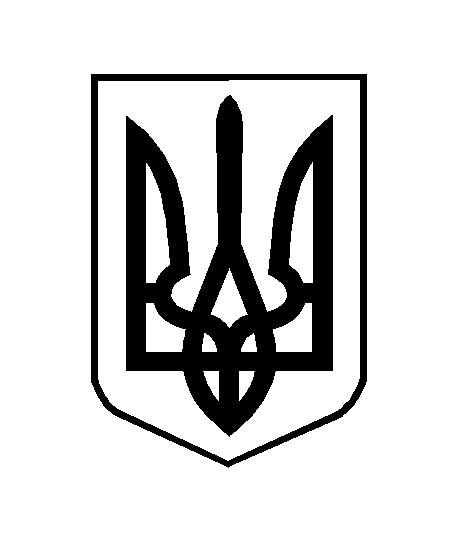 